QUYẾT ĐỊNH(V/v:Phê duyệt thành lập chi nhánh Sông Đà - Hồng Lĩnh trực thuộc Công ty)HỘI ĐỒNG QUẢN TRỊ CÔNG TY SÔNG ĐÀ 909Căn cứLuật Doanh nghiệp số 60/2005/QH11 do Quốc hội khóa 11 nước CHXHCN Việt  thông qua ngày 29/11/2005;Điều lệ Tổ chức và hoạt động của Công ty cổ phần Sông Đà 909 đã được thông qua tại Đại hội đồng cổ đôngthường niên ngày 03/5/2013;Nghị quyết số 33/S99-HĐQT-NQ kỳ hợp ngày 18/04/2014 của Hội đồng quản trị công ty cổ phần Sông Đà 909 về việc thành lập Chi nhánh Sông Đà Hồng Lĩnh-Công ty cổ phần Sông Đà 909 tại Hà Tĩnh.QUYẾT ĐỊNHĐiều 1:  Phê duyệt thành lập Chi nhánh Sông Đà - Hồng Lĩnh trực thuộc Công ty cổ phần Sông Đà 909, với các nội dung cụ thể như sau:Tên chi nhánh:  Chi nhánh Sông Đà Hồng Lĩnh - Công ty cổ phần Sông Đà 909Địa chỉ chi nhánh: Khối 1 -Thị trấn Xuân An- Nghi Xuân- Hà TĩnhĐiện thoại:   039 656 7866              Fax:       039 358 0696Ngành nghề kinh doanh, nội dung hoạt động:Chi nhánh Sông Đà Hồng Lĩnh là đơn vị phụ thuộc của Công ty cổ phần Sông Đà 909; Ngành nghề kinh doanh của chi nhánh tuân theo ngành, nghề kinh doanh của Công ty cổ phần Sông Đà 909.Điều 2: Giao cho Ban Tổng Giám Đốc chỉ đạo, giám sát thực hiện các thủ tục đăng ký kinh doanh theo quy định của pháp luật và điều lệ Công ty.Điều 3: Quyết định có hiệu lực kể từ ngày ký. Các Ông (Bà) Ban Tổng Giám đốc và trưởng các phòng ban liên quan căn cứ thực hiện ./.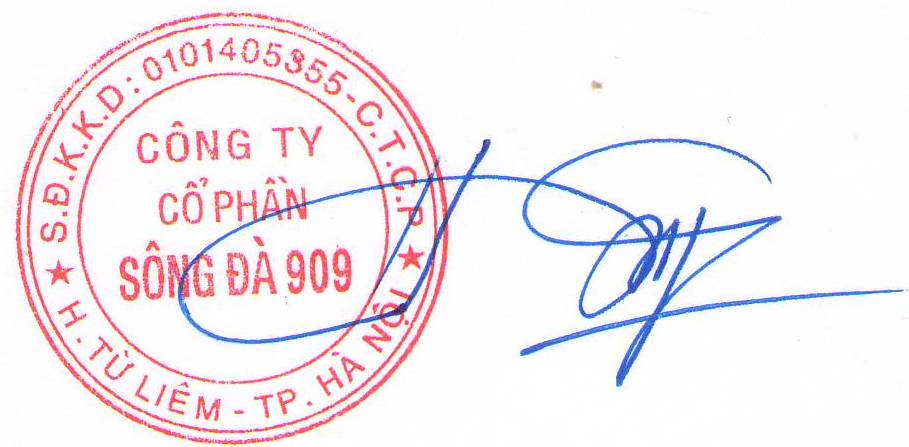 TỔNG CÔNG TY SÔNG ĐÀCÔNG TY CỔ PHẦN SÔNG ĐÀ 909Số:   35   /S99-HĐQT-QĐCỘNG HOÀ XÃ HỘI CHỦ NGHĨA VIỆT Độc lập – Tự do – Hạnh phúcHà Nội, ngày     22      tháng      4    năm 2014Nơi nhận:                                                                            + Như điều 3+ UV HĐQT (t/dõi)+ Lưu HĐQT.TM. HỘI ĐỒNG QUẢN TRỊCHỦ TỊCHPhan Mạnh Hiệp